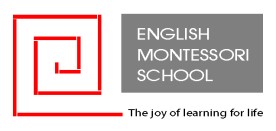 .............…………………….. dnia ……………………… r. Rodzice/Opiekunowie prawni ……………………………………………………… ……………………………………………………… Sz. P. Agnieszka Kocot-ŁaszczycaLiceum Ogólnokształcące EMSul. J. Gallusa 10 40-594 Katowice Podanie Rodziców (Opiekunów prawnych) o zezwolenie na spełnianie obowiązku szkolnego poza szkołąJako Rodzice, działając zgodnie z wolą Dziecka, zwracamy się z wnioskiem do Dyrektora Szkoły o przyjęcie dziecka do Liceum Ogólnokształcącego EMS i zezwolenie na spełnianie przez nasze Dziecko obowiązku szkolnego poza szkołą, począwszy od pierwszego półrocza roku szkolnego 2023/2024, zgodnie z przepisami ustawy z dnia 14 grudnia 2016 r. Prawo oświatowe (tekst jedn.: Dz.U. z 2017 r., poz. 59 ze zm.). Imię i nazwisko dziecka: ...................................... Data i miejsce urodzenia: . ......................................... Numer PESEL: ......................................... Będzie uczęszczać do klasy: ......................................... Uzasadnienie Powyższy wniosek motywujemy chęcią wzięcia pełnej odpowiedzialności za proces kształcenia naszego dziecka. Naszym celem jest zarówno zapewnienie dziecku możliwości rozwoju w dziedzinach wiedzy, w których wykazuje ono szczególne zdolności, jak również zadbanie o pełną realizację podstawy programowej nauczania szkolnego w pozostałym zakresie. Uważamy bowiem, że indywidualna praca z dzieckiem pozwala jednocześnie na pielęgnowanie jego szczególnych zdolności, jak również na pomoc w realizacji materiału, z którego przyswojeniem ma ono problemy. Ponadto taki sposób edukacji zminimalizuje stres, którego dziecko nie jest w stanie uniknąć w publicznych placówkach. Edukacja domowa nie pozbawia przy tym dziecka kontaktu ze szkołą i rówieśnikami, jako że będzie mogło brać udział w zajęciach, o których mowa w art. 109 ust. 1 pkt 2, 5 i 6 ustawy z dnia 14 grudnia 2016 r. Prawo oświatowe, zwłaszcza w zajęciach rozwijających zainteresowania i uzdolnienia. …………………………………………………………………………… 	 	 	………………………………………………………………………. Podpis Rodzica/Opiekuna prawnego   	 	 	 	 	Podpis Rodzica/Opiekuna prawnego 